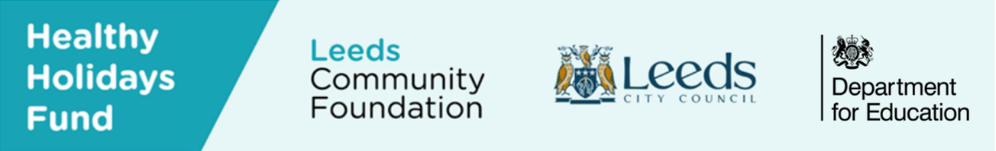 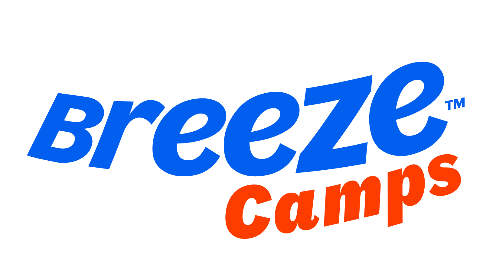 PARENT/CARER CONSENT FORMHealthy Holiday Breeze Camp  Your Child’s DetailsI will inform the Group Leader as soon as possible of any changes in the medical or other circumstances between now and the commencement of the camps.I confirm that my child is in good health, and I consider him/her fit to participate.Medical DeclarationI agree to my child receiving medication as instructed and any emergency dental, medical or surgical treatment, including anaesthetic or blood transfusion, as considered necessary by the medical authorities present. I understand the extent and limitations of the insurance cover provided. Parent/Carer Contact & Emergency Contact DetailsPhotography/Video Consent I do / do not give consent to my child to be photographed/videoed as part of the programme, which may be used in publicity material by the Breeze Team ConsentI agree to ………………………………………………………………………………………………………. (child’s full name) taking part in the activities described above as part of the Healthy Holiday Breeze Camp 2022. I also agree that my child must behave responsibly and adhere to rules and regulations put in place by the camp leaders.Parent/Carer Name: …………………………………………………………………………………………………………………………….Parent/Carer Signature: ……………………………………………………...                Dated: ………………………………………THIS FORM OR A COPY MUST BE TAKEN BY THE GROUP LEADER ON YOUR VISIT.  ALL INFORMATION/DOCUMENTS WILL BE DESTROYED SOON AFTER YOUR CHILDS FINAL DAY ON OUR CAMP WHICH FOLLOWS THE GDPR (General Data Protection Regulation) GUIDELINES.